ПРОЕКТвнесен Главой Тутаевского муниципального районаО.В.Низовой________________________                                                                                                              (подпись) «_____»__________2024г.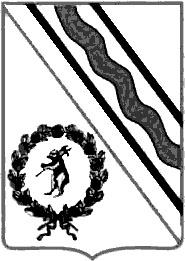 Муниципальный СоветТутаевского муниципального районаРЕШЕНИЕот ___________________ № _______ - гг. ТутаевОб исполнении бюджета Тутаевскогомуниципального района за 2023 годРуководствуясь Бюджетным кодексом Российской Федерации, решением Муниципального Совета Тутаевского муниципального района от 28.09.2012 №116-г «Об утверждении положения о бюджетном устройстве и бюджетном процессе в Тутаевском муниципальном районе», рассмотрев предложенное исполнение бюджета Тутаевского муниципального района за 2023 год, Муниципальный Совет Тутаевского муниципального районаРЕШИЛ: 1.Утвердить отчет об исполнении бюджета Тутаевского муниципального района за 2023 год по доходам в сумме 3 185 915 641 рубль, по расходам в сумме 3 158 054 025 рублей, с превышением доходов над расходами (профицит бюджета) в сумме 27 861 616 рублей и с иными показателями согласно приложениям 1-10 к настоящему решению. 2. Опубликовать настоящее решение в Тутаевской массовой муниципальной газете «Берега».3. Контроль за исполнением настоящего решения возложить на пос-тоянную комиссию Муниципального Совета по бюджету, финансам и налоговой политике. 4. Настоящее решение вступает в силу со дня его подписания. Председатель Муниципального СоветаТутаевского муниципального района                                         М.А.ВанюшкинГлава Тутаевскогомуниципального района                                                               О.В.Низова